KilpailukutsuEtelä-Vantaan Taitoluistelijat kutsuu TTK:n ja Katan Pikkutintit, Tintit, Minit ja Tähtisarjojen luistelijat la 4.11.2023 järjestettävään KultaHelmi-kilpailuun.Kilpailu järjestetään Myyrmäen jäähallissa, M1, osoite Raappavuorentie 10, Vantaa. Hallin läheisyydestä löytyy runsaasti maksutonta pysäköintitilaa. ( 4h kiekolla )Hallin jääkahvio on suljettu kilpailun ajan. Järjestämme pienimutoisen kisakahvion.Sarjat ja arviointiPikkutintit	Suorituksen arviointiTintit	Suorituksen arviointiMinit	Laajennettu tähtiarviointiTähtisarjat	Laajennettu tähtiarviointi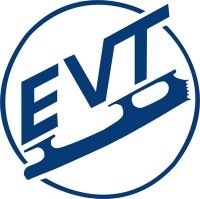 Alustava aikatauluLa 4.11.2023 klo 8.50-11.50 Tarkempi aikataulu ilmoitetaan kilpailusivuilla 27.10.2023. Järjestävä seura varaa oikeuden aikataulumuutoksiin. IlmoittautuminenIlmoittautuminen Taikkarin (www.taikkari.fi) kautta 9.10.2023 klo 9 alkaen perjantaihin 20.10.2023 klo 20.00 mennessä. Ilmoittautumalla kilpailuun luistelija huoltajineen hyväksyy sen, että luistelijan nimi ja sarjan mukaiset tulostiedot julkaistaan kilpailuasiakirjoissa (ilmoittautuneet, luistelujärjestys, tulokset) sekä järjestävän seuran www-sivulla. Kilpailijoita ilmoittava seura vastaa siitä, että luistelijoiden kilpailupassit ovat voimassa. Seura vakuuttaa myös, että kilpailuun nimetyillä valmentajilla ja seuran edustajilla on toimihenkilöpassi voimassa.	LuistelujärjestysLuistelujärjestys arvotaan 26.10.2023 ja julkaistaan kilpailun nettisivuilla 27.10.2023.MusiikkiMusiikkitiedostot on tallennettava Taikkariin 20.10.2023 mennessä. Järjestävä seura sitoutuu hävittämään tiedostot välittömästi kisan jälkeen. Kilpailussa musiikki tulee olla mukana varalevyllä helposti saatavilla jään reunalla. Kilpailun johtaja	Sanna Suomalainen	K3@evtluistelijat.fiKilpailun nettisivut	KultaHelmi-kuukausikilpailut kaudella 2023-2024 | Etelä-Vantaan Taitoluistelijat ry EVT (evtluistelijat.fi)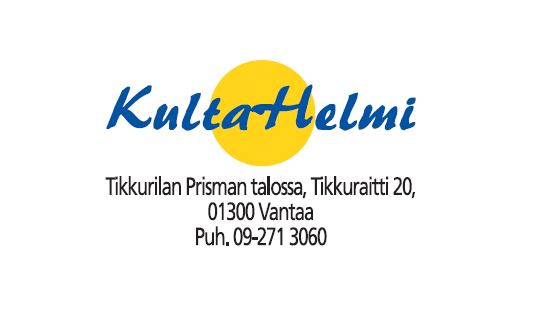 